Publicado en  el 18/09/2014 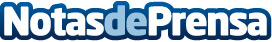 El deportivo Opel ADAM S debuta en el Salón de París  Equipa un motor 1.4 Turbo de 150 CV, chasis de altas prestaciones y un eficaz sistema de frenos OPC.Datos de contacto:OPELNota de prensa publicada en: https://www.notasdeprensa.es/el-deportivo-opel-adam-s-debuta-en-el-salon-de_1 Categorias: Automovilismo Industria Automotriz http://www.notasdeprensa.es